Factoring activity of financial enterprises in 2021In 2021, the study covered 52 entities conducting factoring activity. The number of purchased invoices by the surveyed companies increased by 17.0% compared to the previous year, and the value of purchased receivables increased by 29.4%. The number of clients using factoring services increased by 24.7%.Basic data on factoring companiesIn the group of 52 surveyed entities conducting factoring activities in 2021, there were 43 non-banking enterprises conducting this type of activity and 9 commercial banks that dealt with factoring alongside statutory banking activities.Table 1. Activities of the surveyed entitiesAmong the non-banking factoring enterprises, 26 belonged to capital groups, of which 21 were subsidiaries, one was a parent entity and four were parent and subsidiary entities simultaneously. Among the examined banks, eight enterprises belonged to capital groups.In thirty-two non-banking factoring enterprises, domestic capital dominated, in 10 foreign capital, while one enterprise had a 50% share of domestic and foreign capital. In the group of non-banking factoring enterprises, joint-stock companies (23 units) and limited liability companies (19 units) dominated. One enterprise had a different organizational form.Non-banking factoring companies employed 1,544 people on the basis of an employment contract, 118 based on a mandate contract, agency contract or specific work contract, and 247 based on the Business Activity Act. The distribution network of these companies consisted of a total of 339 branches, representative offices and affiliates.Eighteen of the surveyed factoring companies have observed the impact of  coronavirus pandemic on their business, of which 10 companies rated it as "slightly negative", five as a "major negative", two as “threatening the stability of the company” and one as "slightly positive".Characteristics of factoring services In 2021, factoring services were used by 26,371 clients. In this number, 28.5% of clients operated in the field of trade, 21.1% - in transport, 18.8% - in industry.The value of purchased receivables by the examined factoring companies (in total) increased by 29.4%, from PLN 308,975 million in 2020 to PLN 399,822 million in 2021.Table 2. Basic information on the activities of factoring companiesIn domestic factoring the value of purchased receivables increased by 28.6%, and in foreign factoring, this value increased by 33.5%. Domestic factoring accounted for 83.6% of the total value of purchased receivables, and foreign factoring for remaining 16.4%. In domestic factoring, the most frequently used factoring was non-recourse factoring (51.7%), recourse factoring (24.7%), reverse factoring (20.2%) and mixed factoring (3.4%).Chart 1. Value of purchased receivables in domestic factoringIn commercial banks that conducted factoring activities, the value of purchased receivables increased by 14.2% to PLN 74,805 million Domestic factoring accounted for 85.0% and factoring in foreign trade accounted for 15.0% of the total value.In the group of non-banking factoring companies, the value of purchased receivables increased by 33.5% and amounted to PLN 325,017 million. Domestic factoring accounted for 83.2%, and factoring in foreign trade for 16.8%  of the total value of purchased receivables.The total value of funds engaged by enterprises in their factoring activities dealing with factoring activities at the end of 2021 increased by 30.7% to the amount of PLN 55,193 million. The total financial re-sources were involved in 85.8% in domestic factoring and in 14.2% in foreign factoring.Funds committed by banks to conduct factoring activities amounted to PLN 18,824 million, of which 89,4% was allocated to domestic factoring and 10.6% to foreign factoring. Non-bank factoring companies committed funds worth PLN 36,369 million, of which 84.0% in domestic factoring and 16.0% in foreign factoring. The factoring activity of surveyed entities was financed in 18.3% from loans, in 46.0% form bank loans, in 25.5% from own funds and in 10.2% from corporate bonds and other sources.Banks financed factoring activities in 87.9% from their own resources, and in 12.1% from other sources. In non-banking enterprises, factoring activities were financed in 24.8% from loans, in 62.2% from bank loans, in 8.9% from corporate bonds, and in 4.0% from own funds and other sources.Financial situation of surveyed factoring companies From among the surveyed group of non-banking enterprises, whose factoring activity was the only or dominant type of activity, 30 companies kept full accounting, and one led the books of revenues and expenses. The value of assets of 30 these companies with full accounting in 2021 increased by 25.6% to PLN 35,590 million. The dominant item of assets were  current assets - PLN 34,591 million. The share of short-term receivables in current assets amounted to 73.3% and amounted to PLN 25,368 million. This value increased by 33.2% compared to 2020. The second largest item of current assets was short-term investments - PLN 9,199 million (26.6%), which mainly consisted of short-term financial assets (63.4%).In the total liabilities of 30 non-banking enterprises conducting factoring activity, 97.5% of the value were liabilities and provisions for liabilities, and 2.5% - equity.Revenues from the total activity of these 30 companies amounted to PLN 1,111 million and increased by 10.2% compared to December 2020, of which sales revenues accounted for 91.8%. Total operating costs decreased by 5.7% and amounted to PLN 798 million. The net financial result of 30 non-banking enterprises with full accounting, for which factoring was the only or dominant type of activity, amounted to PLN 246 million. From among this group of enterprises, 12 suffered losses, while the remaining 18 companies generated a positive net financial result.In case of quoting Statistics Poland data, please provide information: “Source of data: Statistics Poland”, and in case of publishing calculations made on data published by Statistics Poland, please include the following disclaimer: “Own study based on figures from Statistics Poland”SPECIFICATIONTotalNon-banking factoring enterprisesFactoring activity in banksSPECIFICATIONNumber of entitiesNumber of entitiesNumber of entitiesTotal entities surveyed52439Factoring –only activity2828-Factoring – dominant activity33-Factoring – secondary activity21129SPECIFICATIONTotal Total Non-banking factoring enterprisesNon-banking factoring enterprisesFactoring activity in banksFactoring activity in banksSPECIFICATION202020212020202120202021Number of customers (factorers)21 153 26 37118 24223 8522 9112 519Number of  purchased invoices in thousand18 55921 71016 48619 3382 0732 372Value of purchased receivablesin PLN million308 975399 822243 445325 01765 53074 805Prepared by:Macroeconomic Studies and Finance Statistics DepartmentDirector Mirosław BłażejPhone: (+48 22) 608 37 73Issued by:
The Spokesperson for the President
of Statistics PolandKarolina BanaszekPhone: (+48) 695 255 011Press Office Phone: (+48 22) 608 38 04 e-mail: obslugaprasowa@stat.gov.plwww.stat.gov.pl/en/     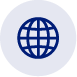 Press Office Phone: (+48 22) 608 38 04 e-mail: obslugaprasowa@stat.gov.pl@StatPoland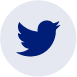 Press Office Phone: (+48 22) 608 38 04 e-mail: obslugaprasowa@stat.gov.pl@GlownyUrzadStatystyczny 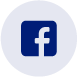 gus_stat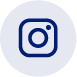 glownyurzadstatystycznygus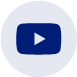 glownyurzadstatystyczny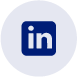 